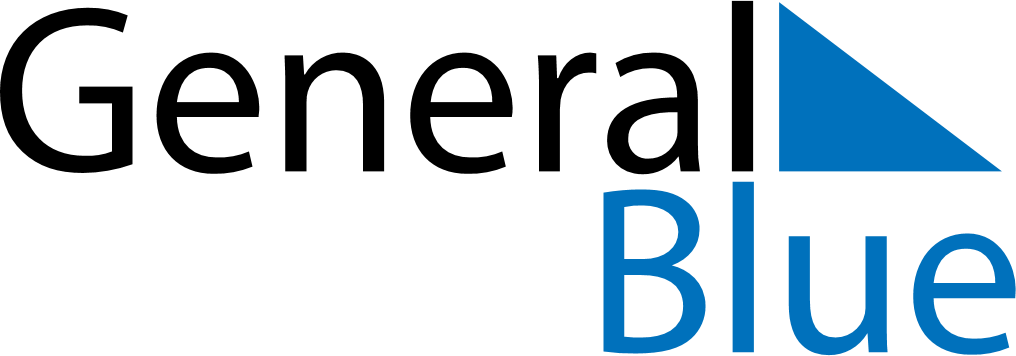 October 2024October 2024October 2024October 2024October 2024October 2024Hebi, Henan, ChinaHebi, Henan, ChinaHebi, Henan, ChinaHebi, Henan, ChinaHebi, Henan, ChinaHebi, Henan, ChinaSunday Monday Tuesday Wednesday Thursday Friday Saturday 1 2 3 4 5 Sunrise: 6:18 AM Sunset: 6:07 PM Daylight: 11 hours and 49 minutes. Sunrise: 6:19 AM Sunset: 6:06 PM Daylight: 11 hours and 46 minutes. Sunrise: 6:19 AM Sunset: 6:04 PM Daylight: 11 hours and 44 minutes. Sunrise: 6:20 AM Sunset: 6:03 PM Daylight: 11 hours and 42 minutes. Sunrise: 6:21 AM Sunset: 6:01 PM Daylight: 11 hours and 40 minutes. 6 7 8 9 10 11 12 Sunrise: 6:22 AM Sunset: 6:00 PM Daylight: 11 hours and 37 minutes. Sunrise: 6:23 AM Sunset: 5:58 PM Daylight: 11 hours and 35 minutes. Sunrise: 6:24 AM Sunset: 5:57 PM Daylight: 11 hours and 33 minutes. Sunrise: 6:24 AM Sunset: 5:56 PM Daylight: 11 hours and 31 minutes. Sunrise: 6:25 AM Sunset: 5:54 PM Daylight: 11 hours and 28 minutes. Sunrise: 6:26 AM Sunset: 5:53 PM Daylight: 11 hours and 26 minutes. Sunrise: 6:27 AM Sunset: 5:51 PM Daylight: 11 hours and 24 minutes. 13 14 15 16 17 18 19 Sunrise: 6:28 AM Sunset: 5:50 PM Daylight: 11 hours and 22 minutes. Sunrise: 6:29 AM Sunset: 5:49 PM Daylight: 11 hours and 20 minutes. Sunrise: 6:30 AM Sunset: 5:47 PM Daylight: 11 hours and 17 minutes. Sunrise: 6:30 AM Sunset: 5:46 PM Daylight: 11 hours and 15 minutes. Sunrise: 6:31 AM Sunset: 5:45 PM Daylight: 11 hours and 13 minutes. Sunrise: 6:32 AM Sunset: 5:44 PM Daylight: 11 hours and 11 minutes. Sunrise: 6:33 AM Sunset: 5:42 PM Daylight: 11 hours and 9 minutes. 20 21 22 23 24 25 26 Sunrise: 6:34 AM Sunset: 5:41 PM Daylight: 11 hours and 7 minutes. Sunrise: 6:35 AM Sunset: 5:40 PM Daylight: 11 hours and 4 minutes. Sunrise: 6:36 AM Sunset: 5:39 PM Daylight: 11 hours and 2 minutes. Sunrise: 6:37 AM Sunset: 5:37 PM Daylight: 11 hours and 0 minutes. Sunrise: 6:38 AM Sunset: 5:36 PM Daylight: 10 hours and 58 minutes. Sunrise: 6:39 AM Sunset: 5:35 PM Daylight: 10 hours and 56 minutes. Sunrise: 6:39 AM Sunset: 5:34 PM Daylight: 10 hours and 54 minutes. 27 28 29 30 31 Sunrise: 6:40 AM Sunset: 5:33 PM Daylight: 10 hours and 52 minutes. Sunrise: 6:41 AM Sunset: 5:32 PM Daylight: 10 hours and 50 minutes. Sunrise: 6:42 AM Sunset: 5:31 PM Daylight: 10 hours and 48 minutes. Sunrise: 6:43 AM Sunset: 5:29 PM Daylight: 10 hours and 46 minutes. Sunrise: 6:44 AM Sunset: 5:28 PM Daylight: 10 hours and 44 minutes. 